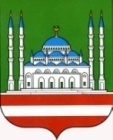 Начальнику Департаментакультуры Мэрии г. Грозного                М.С-М.АмаевойОтчето мероприятиях по духовно-нравственному воспитанию и развитию подрастающего поколения за 4 квартал 2020 года9 октября в филиале № 20 МБУ «Централизованная библиотечная система» г. Грозного в читальном зале был проведен конкурс чтецов «Вспоминаем истории страницы». Цель мероприятия: формировать навыки выразительного чтения художественной литературы, повысить интерес к литературе. Библиотекари пригласили детей младшего школьного возраста в поэтическую гостиную. Работники библиотеки познакомили со стихами любимых детских поэтов: А. Барто, С.Михалкова, С.Маршака, К.Чуковского; поэтов-классиков: А.С.Пушкина, М.Лермонтова, Ф.Тютчева, С.Есенина и другими поэтами. Были представлены, представили разного поколения поэтов. Подробно был сделан акцент на поэтах – юбилярах 2020 года: Грибоедова А., Исаковского М.В., Пастернака Б.Л., Ершова П.П.Участники – 3 чел., зрители – 15 чел.16 ноября во всех филиалах МБУ «Централизованная Библиотечная Система» г. Грозного провели час взаимопонимания «Дружба народов: поверх разборок и границ». На мероприятии библиотекари рассказали о дружбе народов, которая стала одним из решающих источников успехов различных видов общества, движущей силой развития нового общества, о том, как она позволяет наиболее целесообразно использовать материальные и людские ресурсы в интересах всех народов, обеспечивать безопасность и суверенитет каждого народа. Цель мероприятия: содействие социальному, культурному, духовному, интеллектуальному развитию детей.Участники - 14 чел., зрители - 55 чел.16 ноября в ЦГБ МБУ «Централизованная Библиотечная Система» г. Грозного прошел книжный обзор «Что такое толерантность». Библиотекарь рассказала, что в основе толерантности лежит уважение к чужим культурным ценностям, стремление понять многообразие иных обычаев и традиций. Цель мероприятия: научить быть терпеливыми, вежливыми, учиться творить добро и ценить дружбу.Участники - 1 чел., зрители - 5 чел.7 декабря в филиале № 11 МБУ «Централизованная библиотечная система» г. Грозного прошла беседа «Обычаи, традиции, нравы». Сотрудники библиотеки рассказали о том, что понятие «нохчалла» вбирает в себя весь спектр моральных, нравственных и этических норм жизни чеченца. Отметили, что одни из самых давних чеченских обычаев – традиции гостеприимства, уважение к старшим и забота о родителях. Затронули темы взаимоотношений в семье, отношения к женщине. И, конечно же, не обошли стороной самое эффектное и красивое зрелище – обряд свадебной церемонии. Цель мероприятия: определить основные национальные традиции чеченского народа и выяснить, насколько они сохранились в современном обществе.Участники – 1 чел., зрители – 4 чел.14 декабря в филиале № 3 МБУ «Централизованная библиотечная система» г. Грозного прошел час доверия «Минуя конфликты и тупики». Цель мероприятия: развитие коммуникативных способностей школьников, умения общаться в группах, коллективе. В библиотеку были приглашены учащиеся 11-х классов СОШ № 37, библиотекарь предоставил презентацию слайд, просмотр фильма Бардина «Конфликт» (9 минут). Затем ученикам зачитали причту «Мудрецы и слон». Детям было предложено рассказать, как они решают конфликты, и какова их жизненная позиция? Библиотекарь рассказала варианты поведения в конфликтных ситуациях. Избегания- нежелание вступить в конфронтацию, уход от конфликта. Компромисс- «половинчатая» выгода каждой стороны, и многие другие варианты. В заключении ученикам были зачтены правила, бесконфликтного поведения.Участники – 1 чел., зрители – 5 чел.Экологическое воспитание	19 октября в филиале № 10 МБУ «Централизованная библиотечная система г. Грозного» прошло путешествие по страницам Красной книги «Жалобная книга природы». Цель мероприятия: познакомить учащихся с Красной книгой Чеченской республики; познакомить с некоторыми видами исчезнувших и исчезающих растений и животных, раскрыть основные причины сокращения численности этих видов. Заведующая вместе с учащимися СОШ № 64 отправились в виртуальное путешествие по страницам Красной книги. Учащиеся узнали, почему она так называется? Для чего она создана и как устроена? Заведующая объяснила, почему некоторые виды растений и животных занесены в нее. В завершении мероприятия заведующая рассказала одну печальную историю, которая произошла триста с лишним лет назад.Участники – 1 чел., зрители – 15 чел.13 ноября в филиале № 23 МБУ «Централизованная библиотечная система» г. Грозного была организована Игра-путешествие «Зверополис нашего края». Цель мероприятия: формировать интерес у детей к окружающему нас миру, убедить детей, что красота природы бесценна, поэтому ее надо сохранять.Участники - 2 чел., зрители - 15 чел.8 декабря в филиале № 19 МБУ в «Централизованной библиотечной системе» г. Грозного провели Экологический репортаж «На солнечной полянке». В начале Экологического репортажа библиотекарь провела беседу о природе, прочитала рассказы Э. Сетона -Томпсона «Рассказы о животных», В. В. Бианки «Лесные домишки». Ребята узнали, какую пользу приносят людям зимующие птицы. Данное мероприятие заставило ребят задуматься, а правильно ли делает человек в той или иной ситуации в отношении к окружающей природе. А также ребята узнали о том, как надо вести себя в лесу, как защищать и охранять природу. Цель мероприятия: формирование у детей интереса к краеведению, любви к своей Родине, бережного отношения к окружающей природе, а также поддержание интереса к чтению книг о природе.Участники - 2 чел., зрители - 5 чел.Духовное просвещениеМероприятия, посвященные Дню рождения Пророка Мухаммада (Мир Ему и благословение Аллаха) (29 октября 2020 года)	29 октября во всех филиалах МБУ «Централизованная библиотечная система» г. Грозного прошла духовно-просветительная беседа о самом великом событии «Рождение Пророка Мухаммада (С.А.В.)». Цель мероприятия: развитие духовно-нравственных качеств; иметь представление о религии Ислам, о необходимости знаний об Исламе. День рождения Пророка (да благословит Его Аллах и приветствует) – Мавлид ан-Наби празднуется с большим трепетом и почтением. В этот день мусульмане выражают свою любовь к Посланнику Аллаха (да благословит его Аллах и приветствует), проводят религиозные мероприятия, делают мовлид, на которых вспоминают жизнь пророка, совершают зикр, читают Коран. Повсеместно раздается милостыня, оказывается помощь нуждающимся, совершают богоугодные дела. Библиотекарь рассказала участникам беседы истории из жизни великого посланника. Гостей ждали увлекательные и интересные истории.Участники – 21 чел., зрители – 297 чел.	29 октября в филиалах № 11, 19 МБУ «Централизованная библиотечная система» г. Грозного прошло чтение мовлида, приуроченное ко Дню рождения Пророка Мухаммада» (с.а.в.). Это добродеяние прошло с участием религиозных деятелей Аюбова Алха, Эдисултанова Абдул- Халида и др. Также на мовлиде были зачитаны аяты из Священного Корана. В завершение собравшиеся сделали дуа, моля вВевышнего о благополучии и процветании родного края.Участники - 15 чел., зрители - 45 чел.9 ноября в филиале № 11 МБУ «Централизованная библиотечная система» г. Грозного книжная выставка «Ислам – религия мира и добра!». Из книг, представленных на выставке, посетители смогли узнать о периоде возникновения и становления ислама. Открыли для себя много интересного о жизни и деятельности Пророка Мухаммада (Мир Ему). Цель мероприятия: расширить знания по основам исламской культуры и доведения до пользователей о сущности Ислама, как религии мира, добра и спокойствия.Участники - 2 чел., зрители - 15 чел.Мероприятия, посвященные праздничным датамМероприятия ко Дню пожилых людей1 октября в филиалах № 11, 19, 22 МБУ «Централизованная библиотечная система» г. Грозного прошла книжная выставка «Милые, добрые, нежные». Цель мероприятия: воспитание уважения и любви к пожилым людям, привлечение внимания к проблемам людей пожилого возраста, неразрывная связь поколений. Жизнь прекрасна в любом возрасте, ею лишь надо уметь наслаждаться. А особенно в пожилом возрасте. Не секрет, что люди именно старшего поколения, воспитанные книгой, остаются верными ей на протяжении всей жизни. В библиотеках состоялась книжная выставка «Милые, добрые, нежные», приуроченная ко Дню пожилых людей. Были представлены художественные произведения о людях старшего поколения, а также издания о здоровом образе жизни и секретах долголетия.Участники – 8 чел., зрители – 44 чел.	1 октября в филиалах № 3, 4, 6, 11, 19, 23, 29 и в детском отделе МБУ «Централизованная библиотечная система» г. Грозного провели вечер-встречу «Руки сердечное тепло». Цель мероприятия: донести до ребят огромное значение праздника «Дня пожилых людей». День пожилого человека принято отмечать повсеместно в первый день второго осеннего месяца - 1 октября: это торжество имеет международный статус. Бытует мнение, что старость - это золотое время, осень, как известно, тоже называют золотой порой, поэтому и было решено выделить старшему поколению специальный день в самый разгар осеннего сезона. «Милые, добрые, нежные»» - так называется книжная выставка-обзор, подготовленная ко Дню пожилых людей. Люди именно старшего поколения, воспитанные книгой, остаются верными ей на протяжении всей жизни, поэтому наибольших интерес к ней проявили именно опытные и умудрённые опытом читателиУчастники - 26 чел., зрители – 114 чел.Мероприятия, посвященные Дню города(5 октября 2020 года)5 октября во всех филиалах МБУ «Централизованная библиотечная система» г. Грозного была оформлена книжная выставка «Грозный – город добра и благополучия». На книжной выставке были представлены документы, рассказывающие историю основания и становления города, развития промышленности, этнические особенности и этапы культурного развития столицы Чеченской Республики. Сотрудники филиала провели краткую беседу возле выставки. Цель мероприятия: воспитать патриотическое чувство, развить интерес и привить любовь к родному городу.Участники - 22 чел., Зрители - 291 чел.	5 октября в филиалах № 3, 4, 6, 8, 9, 10, 20, 22, 23, 24, 29 и в детском отделе МБУ «Централизованная библиотечная система» г. Грозного состоялся праздничный час «Зарисовки Грозного» с читателями библиотек. В начале мероприятия, ведущие показали ребятам электронную презентацию «Мой дом сегодня- Грозный», посвященная истории, архитектуре города Грозного, которая помогла детям больше узнать об истории Грозного. А также увидели красоты, достопримечательности и живописные пейзажи нашего города. Сотрудники подготовили в читальных залах яркую иллюстративную книжную выставку «Грозный- город добра и благополучия», где все желающие смогли познакомиться с фотографиями и зарисовками Грозного от до революционных времен до настоящего времени.Участники - 37 чел., Зрители - 168 чел.	6 октября в ЦГБ МБУ «Централизованная библиотечная система» г. Грозного прошла фотовыставка «Не сломлен и не побежден». Цель мероприятия: способствовать воспитанию чувство гордости за свой город, формирование духовно-нравственных ценностей, осознания гордости за родину.Участники - 3 чел., Зрители - 15 чел.	6 октября в филиале № 3 МБУ «Централизованная библиотечная система» г. Грозного прошла фотовыставка «Не сломлен и не побежден». Цель мероприятия: привить любовь к Родине. На выставке были представлены фотографии разрушенного города, и возрожденный город Грозный на сегодняшний день. Также мы рассказали о истории Грозного.Участники – 1 чел., зрители – 14 чел.	6 октября в филиалах № 4, 11, 19 МБУ «Централизованная библиотечная система» г. Грозного вниманию пользователей был представлен исторический обзор «Славные страницы города Грозный». Цель мероприятия: организация досуга детей, воспитание патриотизма, чувства гордости за свой город. Сотрудники библиотек провели исторический обзор, в ходе которого участники узнали об основных событиях развития города, начиная с момента основания крепости в 1818 году и до сегодняшнего дня. Город Грозный снова расцвел и стал самым красивым городом. Ребята с интересом узнали историю города и известных людей, прославивших в свое время город и республику, послушали рассказ о прошлые и настоящие города воинской и трудовой славы, столицы Чечни – Грозного. В мероприятии приняли участие ученики 7 классов СОШ № 91.Участники - 11 чел., зрители – 39 чел.Мероприятия, посвященные Дню молодежи(5 октября 2020 года)5 октября во всех филиалах МБУ «Централизованная библиотечная система» г. Грозного была организована книжная выставка «О молодежи и книгах». Выставка состояла из двух разделов, экспонировались произведения великих классиков, сделавших огромный вклад в развитие литературы, написав свои лучшие произведения, которые до сих пор затрагивают сердца и души читателей. Первый раздел включал произведения классиков русской литературы «Герой нашего времени», «Евгений Онегин», «Мастер и Маргарита», «Записки охотника», «Преступление и наказание». Второй раздел был посвящен фантастике, экспонировались произведения Братьев Стругацких, Артура Кларка, Рэя Брэдбери, Дэниэла Киза. Цель мероприятия: продвижение книги и чтения в молодёжной среде.Участники - 23 чел., Зрители - 322 чел.	5 октября в филиалах № 11, 19 МБУ «Централизованная библиотечная система» г. Грозного прошел день веселья «Молодые и энергичные». Цель мероприятия: объединение творческой молодежи через конкурсы, выступления, соревнования, привлечение внимания общественности к актуальным проблемам молодежи. Библиотекари рассказали присутствующим о том, что День молодежи – это праздник, посвященный молодым людям, в руках которых находится будущее страны. Отмечается он ежегодно 5 октября и в этот день повсеместно проводятся гуляния, концерты, спортивные соревнования, ярмарки, фестивали и другие интересные мероприятия.Участники - 8 чел., зрители – 28 чел.6 октября в филиалах № 4, 22 МБУ «Централизованная библиотечная система» г. Грозного была оформлена и представлена книжная выставка на тему «Открой свою книгу: что читать молодым». Цель мероприятия: уточнить место чтения в жизнедеятельности современного подростка. Помимо классических произведений Виктора Гюго, Александра Пушкина, Эриха Мария Ремарка, Михаила Булгакова, Станислава Лема, Ричарда Баха и многих других, на выставке была представлена современная литература и аннотации к ней. Заведующие библиотек провели обзор представленного материала и рассказали, как книга может стать источником вдохновения и средством становления личности. Выставка предназначена для молодых людей. Как и ожидалось, представленная литература вызвала интерес у молодых читателей.Участники – 3 чел., зрители – 30 чел.	6 октября в филиалах № 3, 22, 24 МБУ «Централизованная библиотечная система» г. Грозного в рамках праздника Дня молодежи состоялась Интерактивная программа «День молодежи в библиотеке». Цель мероприятия: воспитание чувства патриотизма и гражданской ответственности у молодых людей. Была представлена презентация проектов, конкурсов, программ, мероприятий, реализуемых библиотекой для молодежи. Также, сотрудники библиотеки представили своим читателям книжно-иллюстративную выставку «Мы твои, Чечня, дети» которая включила в себя книги и журнальные статьи по психологии подросткового возраста, профориентации, современную литературу о молодежи и для молодежи.Участники – 11 чел., зрители – 40 чел.Мероприятия, посвященные Дню учителя(5 октября 2020 года)	7 октября во всех филиалах МБУ «Централизованная библиотечная система» г. Грозного состоялся круглый стол «Учитель-ученик-доска почёта». Библиотека, как очаг сосредоточения культурных ценностей, совместно со школой может воздействовать на духовное, нравственное и эстетическое развитие человека. Традиционно такую работу библиотекари осуществляют вместе с учителями. Мероприятие посетили замечательные преподаватели, проработавшие много лет в школе. Учителя рассказали о себе, своей профессии, какие трудности они встречают на своём пути. За круглым столом обсуждались такие вопросы: Призвание учителя, в чём оно? Из чего складывается авторитет учителя, какие черты характера помогают завоевать его среди учеников? Что необходимо для обновления процесса обучения в современной школе? Цель мероприятия: воспитание позитивного эмоционально-ценностного отношения к учителю, труду педагога.Участники - 19 чел., Зрители - 314 чел.	7 октября во всех филиалах МБУ «Централизованная библиотечная система» г. Грозного прошла книжная выставка «Книга-наш лучший учитель», посвященная Дню учителя. Внимание читателей были представлены книги об учителях и их благородном труде. Все, посетившие выставку, с интересом слушали как возник этот праздник и что преподаватели занимают центральное место в учебном процессе. Цель мероприятия: формирование у обучающихся представление о значении знаний в жизни человека.Участники - 17 чел., Зрители - 297 чел.Мероприятия, посвященные Дню народного единства(4 ноября 2020 года)3 ноября во всех филиалах МБУ «Централизованная библиотечная система» г. Грозного была оформлена книжная выставка «День народного единства». Цель мероприятия: воспитывать патриотические чувства: любовь к Родине, родному краю, толерантность к людям всех национальностей, живущих в нашей стране. Библиотекари познакомили ребят с историей возникновения государственного праздника – Дня народного единства и согласия. Рассказали о событиях, прошедших в 1612 году, об истории празднования и познакомила с книгами, где читатели подробно смогли знать о переломных моментах России. Поговорили об объединении всех людей, сплочение народа, согласии, мире и дружбе, милосердии и доброте. А так же приняли участие в художественном чтении книг, представленных на выставке.Участники – 19 чел., зрители – 286 чел.3 ноября в филиалах: № 3, 4, 6, 8, 10, 11, 20, 22, 24, 29 и в Детском отделе МБУ «Централизованная библиотечная система» г. Грозного проведен тематический час «День народного единства». Цель мероприятия: воспитывать патриотические чувства, любовь, гордость и уважение к Родине; расширить представления о родной стране, развитие познавательного интереса; создание представления об истории государственного праздника Дня народного единства. Особое внимание этого исторического события было уделено таким понятиям как Родина, народное единство и познакомились с пословицами и поговорками о Родине.Участники – 15 чел., зрители – 147 чел.Мероприятия, посвященные 100-летию со дня рождения академика А.Д. Сахарова17 ноября во всех филиалах МБУ «Централизованная Библиотечная Система» г. Грозного провели тематический час «Лидер правозащитного движения в СССР», посвященный 100-летию со дня рождения академика Андрея Дмитриевича Сахарова. Работники библиотек рассказали о жизни и деятельности А.Д. Сахарова, о его роли и достижениях в области науки, физики, термоядерной энергетики. На выставке была представлена литература, рассказывающая об ученом-физике и его разработках. Цель мероприятия: познакомить учащихся с личностью и судьбой А.Д. Сахарова, стимулирование интереса к его идеям.Участники - 16 чел., зрители - 53 чел.Мероприятия, посвященные Дню матери26 ноября во всех филиалах МБУ «Централизованная Библиотечная Система» г. Грозного организовали книжную выставку «Образ матери в произведениях». На выставке были представлены произведения Виталия Закруткина «Матерь Человеческая», Н.А. Некрасова «Мать», А.А. Ахматовой поэма «Реквием», Стихотворение М. Исаковского о трагедийности образа матери в произведениях о Великой Отечественной войне. Цель мероприятия: научить детей быть внимательными, воспитать уважение к родителям, чувство ответственности, развить речь детей.Участники - 16 чел., зрители - 57 чел.26 ноября в филиалах № 3, 4, 6, 8, 9, 10, 11, 20, 22, 24, 29 МБУ «Централизованная Библиотечная Система» г. Грозного провели литературный вечер «Любви великой свет материнства». На мероприятии детям дали возможность поздравить мам в стихах и песнях, также библиотекари помогли сделать для мам открытки и поделки своими руками. Цель мероприятия: воспитывать любовь и уважение к матери, чувство благодарности за её заботу и любовь.Участники - 17 чел., зрители - 60 чел.27 ноября в филиал № 11, 22, 29 и в Детском отделе МБУ «Централизованная библиотечная система» г. Грозного была оформлена книжная выставка «Уггаре мерза дош – Нана». Приуроченная к самому доброму и трепетному празднику День матери, который в этом году отмечается 29 ноября. В экспозиции были представлены сборники стихотворений и художественные произведения, главными героями которых являются матери. Из газетно-журнального материала посетители узнали об известных женщинах Чеченской республики. Также вниманию посетителей были представлены рисунки юных читателей библиотеки, посвященные матерям. Цель мероприятия: особое выделение роли самого дорогого и близкого человека в жизни – Мамы.Участники – 6 чел., зрители – 18 чел.Мероприятия, посвященные Дню Героев Отечества(9 декабря 2020 года)9 декабря во всех филиалах МБУ «Централизованная библиотечная система» г. Грозного была представлена книжная выставка «День Героев Отечества». На выставке были представлены книги советских и российских исследователей периода перелома Великой Отечественной войны, такие как В.С. Красавин «Подвиг Сталинграда», М. И. Семиряга «Эхо Сталинградской битвы», «Сталинградская эпопея», В.В. Павлов «Сталинград: мифы и реальность». Цель мероприятия: раскрыть героизм наших соотечественников Великой Отечественной войны.Участники – 16 чел., зрители – 71 чел.9 декабря в филиалах № 3, 6, 8, 22, 24 МБУ «Централизованная библиотечная система» г. Грозного прошла Патриотическая беседа «Нет в России семьи такой, где не памятен был герой». На Патриотическом часе нашим юным пользователям был представлен видеоролик, о великих Героях нашей страны, и их великих подвигах. Фотографии детей военных лет, библиотекарь рассказала о детях в годы войны, а именно о мальчике, который до войны окончил 7 классов, и работал на фанерном заводе Леонид Голиков, который был разведчиком 67-го отряда 4-й ленинградской партизанской бригады. Цель мероприятия: патриотическое воспитание подрастающего поколения.Участники – 7 чел., зрители – 23 чел.Мероприятия, посвященные Дню Конституции РФ(12 декабря 2020 года)11 декабря в филиалах № 3, 4, 6, 8, 9, 10, 19, 22, 29 и в ДО МБУ «Централизованная библиотечная система» г. Грозного прошел познавательный час «Закон, по которому мы живем». Библиотекари познакомили ребят с историей возникновения праздника, рассказали о Конституции и основных разделах и статьях документа. Цель мероприятия: повысить интерес школьников к основному закону страны, который отражает как интересы всего народа, так и каждого его представителя.Участники – 12 чел., зрители – 49 чел.11 декабря во всех филиалах МБУ «Централизованная библиотечная система» г. Грозного к памятной дате в честь принятия основного закона в библиотеке пройдет книжная выставка «Конституция Российской Федерации». На выставке были экспонированы: документы, посвященные государственной символике Росси и истории создания Конституции. Цель мероприятия: ознакомить пользователей с основным законом страны.Участники – 15 чел., зрители – 69 чел.Мероприятия, посвященные встрече Нового года(31 декабря 2020 года)28 декабря в филиалах № 3, 4, 6, 8, 9, 10, 11, 19, 20, 22, 23, 29 и в ДО МБУ «Централизованная библиотечная система» г. Грозного прошел новогодний утренник «Академия новогодних затей». Цель мероприятия: создать праздничную атмосферу, вызвать у детей радостные эмоции.Участники – 12 чел., зрители – 75 чел.28 декабря в филиале № 29 МБУ «Централизованная библиотечная система» г. Грозного была оформлена книжная выставка «Этот мир очарований, этот мир из серебра!». Цель мероприятия: повысить интерес к истории елочной игрушки, нового года, показать красоту елочных игрушек.Участники - 1 чел., зрители - 4 чел.30 декабря во всех филиалах МБУ «Централизованная библиотечная система» г. Грозного был оформлен книжный обзор «Новый год в книжках». На выставках были представлены популярные русские детективы, любовные романы, исторические произведения и другие. Любую понравившуюся можно взять домой и тихим зимним вечером, в кругу семьи почитать вслух. Цель мероприятия: познакомить ребят с интересными книгами из фонда.Участники – 14 чел., зрители – 74 чел.ДЕПАРТАМЕНТ КУЛЬТУРЫМЭРИИ г. ГРОЗНОГОМУНИЦИПАЛЬНОЕ БЮДЖЕТНОЕУЧРЕЖДЕНИЕ «ЦЕНТРАЛИЗОВАННАЯБИБЛИОТЕЧНАЯ СИСТЕМА»г. ГРОЗНОГОул. Угрюмова, 75, Грозный,Чеченская Республика, 364038Тел./факс: (8712) 22-63-04e-mail: cbschr@mail.ru                  ___________ ___ № ____ ____                  На № _________ от _________СОЬЛЖА-Г1АЛИН МЭРИНКУЛЬТУРАН ДЕПАРТАМЕНТ«БИБЛИОТЕКИЙН  ЦЕНТРАЛИЗОВАННИСИСТЕМА» СОЬЛЖА-Г1АЛИНМУНИЦИПАЛЬНИ БЮДЖЕТАНУЧРЕЖДЕНИСоьлжа-Г1ала, Угрюмован урам, 75Нохчийн Республика, 364038 Тел./факс: (8712) 22-63-04e-mail: cbschr@mail.ru